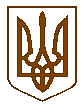 БУЧАНСЬКА     МІСЬКА      РАДАКИЇВСЬКОЇ ОБЛАСТІП´ЯТДЕСЯТ  ТРЕТЯ    СЕСІЯ    ШОСТОГО    СКЛИКАННЯ				             (позачергова)                                                         Р  І   Ш   Е   Н   Н   Я «17» квітня 2014 року                                                                          № 1622 - 53-VI  Про внесення змін до «Методики  розрахунку орендної плати  за користування майномтериторіальної громади м. Буча та пропорції її розподілу»затвердженої рішенням Бучанської міської ради від 31.10.2013№ 1429-45-УІ З метою підвищення ефективності використання об’єктів права комунальної власності територіальної громади м.Буча, відповідно до Закону України «Про місцеве самоврядування в Україні», міська рада	ВИРІШИЛА:1.Внести зміни  до  «Методика розрахунку орендної плати за користування майном територіальної громади м.Буча та пропорції її розподілу» затвердженої рішенням сесії  Бучанської міської ради від 31.10.2013  № 1429-45-УІ, а саме абзац 1  п.8 і п.15 та викласти в наступній редакції:абзац 1 п.8 «Розмір річної орендної плати за оренду нерухомого майна бюджетними організаціями, які утримуються за рахунок місцевого і державного бюджету, державними та комунальними закладами охорони здоров’я,  які утримуються за рахунок державного та місцевих бюджетів, державними та комунальними телерадіоорганізаціями, редакціями державних і комунальних періодичних видань та періодичних видань, заснованих об’єднаннями громадян, державними науково-дослідними установами, навчальними закладами, трудовими і журналістськими колективами, підприємствами зв’язку , що їх розповсюджують Товариством Червоного Хреста України та його місцевими організаціями, асоціаціями органів місцевого самоврядування із всеукраїнським статусом, творчими спілками, національно-культурними товариствами, асоціаціями, іншими громадськими організаціями, які діють у сфері освіти, охорони здоров’я культури, фізкультури і спорту, а також здійснюють роботу з дітьми та молоддю, проводять соціальну реабілітацію громадян, водночас є  неприбутковими та не отримують плату за надані послуги,  а також інвалідами з метою використання  під гаражі  для спеціальних засобів пересування становить 1 гривню. Індексація річної орендної плати проводиться один раз на рік на підставі річних індексів інфляції у строки, визначені договором оренди.Орендна плата у розмірі, встановленому згідно з абзацом першим цього пункту, не застосовується у разі  оренди нерухомого майна для розміщення засобів масової інформації:Рекламного та еротичного характеру;Заснованих в Україні міжнародними організаціями або за участю юридичних чи фізичних осіб інших держав, осіб без громадянства;В яких понад 50 % загального обсягу випуску становлять матеріали зарубіжних засобів масової інформації;Заснованих за участю  юридичних або фізичних осіб, до сфери діяльності  яких належить виробництво та постачання паперу, поліграфічного обладнання, технічних засобів мовлення.» п.15 «У разі коли орендодавцем майна є комунальне підприємство, організація, орендна плата спрямовується:    за окреме індивідуально визначене майно підприємства, організації (крім нерухомого)- підприємству, організації;    за цілісний майновий комплекс структурного підрозділу підприємства, організації, нерухоме майно-70 %  орендної плати підприємству, організації, 30% - до місцевого бюджету.У разі  оренди майна бюджетних установ орендна плата  спрямовується до  міського бюджету в розмірі, встановленому  законом про Державний бюджет України на відповідний рік» .2.Контроль  за  виконанням  даного  рішення  покласти  на  комісію  з  питань  економічного  планування, бюджету, фінансів  та  інвестування. 	Міський голова                                                              		А.П.Федорук   